					«УТВЕРЖДАЮ»Председатель совета Ветеранов (пенсионеров)Войны, Труда,                                                                                         Вооруженных   Сил и Правоохранительных органов		___________________           Ахмадиев Р.РСовет Ветеранов(пенсионеров) Войны , Труда, Вооруженных Сил и Правоохранительных органовМУНИЦИПАЛЬНОГО РАЙОНАЧИШМИНСКИЙ РАЙОНПроводит интернет смотр - конкурс талантов, музыкантов и творческих коллективов всех возрастов, Чишминского района«НОВЫЕ ИМЕНА»Проводится в рамках празднования «Победы в Великой Отечественной войне 1941-1945 гг.».1941-1945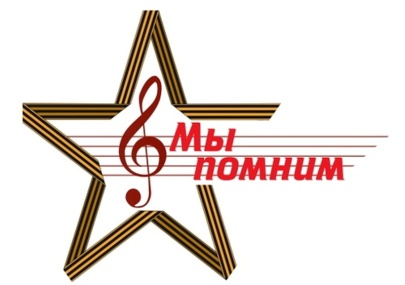 Цели и задачиВыявление и поддержка талантливых музыкантов и творческих коллективов всех возрастов.Воспитание чувства глубокого уважения и благодарности к ратному подвигу участников Великой Отечественной войны 1941-1945гг.Расширение знаний о Великой Отечественной войне;Сплочение молодого поколения и ветеранов.Сохранение и развитие лучших традиций отечественного искусства .Обмен опытом между исполнителями различных видов искусства.Обогащение музыкальной культуры – инструментальной, вокальной, сольной и ансамблевой, хоровой и симфонической, народной, эстрадной и джазовой исполнительских школ.ПОЛОЖЕНИЕВ смотре конкурсе «Новые имена» могут принять участие все желающие,  проживающие на территории Чишминского района. Учащиеся Колледжа, общеобразовательных школ , школ искусств, домов пионеров,  различных кружков  и рабочая молодежь Чишминского района. Ветеранские коллективы. Семейные творческие коллективы.К участию в смотре конкурсе приглашаются :Солисты- инструменталисты, вокалисты, народного и эстрадного направлений.Ансамбли, хоровые коллективы, оркестры, кавер группы.Молодые художники и творческие танцевальные коллективы.Исполнители Новых направлений в музыкальном творчестве,  Электронная музыка, (использующие компьютерные технологии) , РЭП исполнители. И т.д.Тема конкурса «МЫ ПОМНИМ 1941-1945»Исполнитель исполняет 1(одно) произведения с тематикой о ВОВВторое произведение на свободную тематикуНа любом из национальных  языков общенияСроки проведения :С Декабря 2021г. по май 2022 г.Подача заявок принимается до 30 марта 2022г.Апрель 2022г. – Обработка присланной участниками информации и просмотр членами Жюри видеозаписей выступлений.Необходимо зарегистрироваться  на сайте «Ветераны Чишмы РБ» в Одноклассниках.На сайте «В контакте»- «Ветераны Чишмы РБ».Гала- концерт лауреатов смотра-конкурса «Новые имена»  пройдет  в мае.2022 г.Место проведения будет сообщено дополнительно .Для участия в смотре-конкурсе необходимо прислать две видеозаписи композиций разнохарактерных  произведений в любом жанре.Запись должна быть сделана специально для интернет  смотр - Конкурса.При невозможности сделать записи самостоятельно организаторы смотра – конкурса , окажут вам помощь.На видеозаписи перед исполнением произведения конкурсант должен произнести своё Имя и Фамилию участника, наименование произведения и автора данного произведения им исполняемое.Остановка видеозаписи во время исполнения не допускается.Участниками допускается использование записи аккомпанемента (минусовки).В состав жюри входят : Работники РДКПреподаватели ДШИПреподаватели ДПиШПочетные ветераны Чишминского районаСистема оценки выступленийПроводится  интернет – голосование, где будет   определен финалист.Жюри оценивает выступление финалистов участников по 100 бальной шкале.                                                        Итоговый балл выводится как среднее арифметическое из суммы балов,                                                               выставленных членами Жюри.                                                                                                                                               Решение Жюри и интернет голосование является окончательным и изменению  не подлежит.Оценки членов Жюри и итоговые баллы не публикуются.НаградыГран-при.Диплом I степени.Диплом II степени.Диплом III cтепени.Почетные грамоты.Все обладатели Гран-при и Дипломов будут приглашены на гала концерт  «Посвященный дню Победы в Великой отечественной войны».Почетные грамоты – вручаются педагогам и руководителям коллективов, принявших участие и их ученики ставшие лауреатами смотр-конкурса.Педагоги, принимавшие участие  в подготовке участников смотра-конкурса и ставшие обладателями  Гран-при, будут приглашены в члены жюри.Оргкомитет смотра-конкурса, члены Жюри и партнеры конкурса могут учреждать специальные призы, премии и награды о которых  сообщается дополнительно на сайте смотра-конкурсаПодача заявок:Для подачи Заявки в участие Смотра-конкурса участнику необходимо:Заполнить форму заявки в ПРИЛОЖЕНИЕ №1 к Положению о смотре-конкурсе находящейся на сайте «Ветеран Чишмы РБ» в Одноклассниках  и В Контакте на страничке «Мы и Музыка в Чишмах» прислать заявку с подписью участника. эл.почта romanov-kip@mail.ruПрислать на почту сайта «Ветераны Чишмы РБ» в Одноклассниках и В Контакте на страничке «Мы и Музыка в Чишмах» видеозаписи с выступлением. эл.почта romanov-kip@mail.ruПринимая участие в Смотре – конкурсе, исполнители  отказываются от прав на материальную компенсацию в связи с возможной публикацией и использованием музыкальных видеозаписей.Посылая заявку на участие в Смотре – конкурсе  «Новые имена»   участники соглашаются с условиями проведения Смотра- конкурса, описанные в настоящем положении, а так же принимают Пользовательское соглашение, опубликованное на сайте «Ветеран Чишмы РБ» и В Контакте  «Ветеран Чишмы РБ». эл.почта romanov-kip@mail.ruИнформационная поддержка:1. Редакция районной газеты «РОДНИК+»2. Чишминское телевидение  «ЧТВ».Об организаторе:Президиум Совета Ветеранов (пенсионеров)Войны, Труда, Вооруженных Сил и правоохранительных органов  Муниципального района Чишминский район.В лице председателя Совета Ветеранов :	                                                                                    Ахмадиева Радика Рашитовича.Почта интернет сайта : в Одноклассниках «Ветераны Чишмы РБ»Тел:    8(34797) 2-01-71	; тел 8 (34797) 2-05-88.Эл.почта : veteran_cishmyrb@mail.ruКоординатор конкурса:Романов Анатолий Николаевич.эл.почта romanov-kip@mail.ruТел: 8 917 40 28 734 ; 8 (34797) 2-05-08.Партнеры проведения смотра-конкурса:Администрация Муниципального района  Чишминский районСовет Ветеранов Чишминского районаДетская Школа ИскусствДом Пионеров и ШкольниковРайонный Дворец КультурыНекомерческая организация Благотворительный фонд «Поддержка социального развития Чишминского района»Техническая поддержка:Предприниматель Абзалилов Владислав Рашитович Приложение № 1 к ПоложениюАНКЕТА-ЗАЯВКАна участие в открытом смотре – конкурсе  «НОВЫЕ ИМЕНА» в рамках празднования «Победы в Великой Отечественной войне 1941-1945 гг.». под девизом «МЫ ПОМНИМ 1941-1945 гг».!!! ПОДПИСАТЬСЯ НА ВРЕМЯ УЧАСТИЯ В КОНКУРСЕ: САЙТ в Одноклассниках  «Ветеран Чишмы РБ» и В Контакте на страничке «Ветеран Чишмы РБ»                              эл.почта romanov-kip@mail.ruНазвание и состав группы/исполнителя/ населенный пункт, который представляете.Место работы/учебы.образование/занимаемая должность.Дата рождения и сколько вам полных лет на данный момент.Дата образования и состав (для групп).Конкурсная программа(название песен, произведений, автор слов и музыки для каждой песни).Участие в конкурсах (каких, результат) и др.музыкальных проектахКонтактные телефоны.Адрес В Контакте и др. Соцсетях, e-mail.Творческая биография группы/исполнителя.Интересные факты из жизни, личные цели.Пожелания: что хотелось бы получить от участия в данном конкурсе?Подпись                                                                       Дата»            				План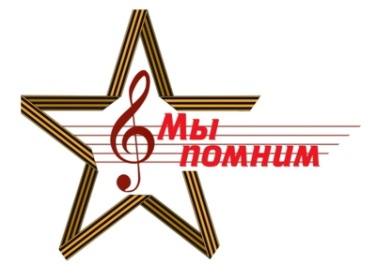 Мероприятий празднования  «День победы в ВОВ»      10 мая 2021 годаДата будет уточняться в связи с погодными условиямиНа территории спортивной площадки у ДПиШ  (массовое гуляние),Мероприятие проводится под руководством Совета ветеранов Чишминского районаВ  ознаменование празднования «Дня победы в Великой отечественной Войне»   Для проведения данного мероприятия необходимо создать Оргкомитет в составе:Совет Ветеранов Чишминского района                                                                                                                   в лице Ахмадиева Радика Рашитовича Секретариата районного совета партии «Единая Россия»                                                                               в лице Байбурина Марата ТимерзяновичаРуководителя исполнительного комитета «Единая Россия»                                                                                  в лице Габидуллина Илюса ХаляфовнаМолодежное движение «Молодая гвадия ЕР»Комитет по физической культуре, спорту и делам молодежиВ лице Валимхаматова Марата ГафуровичаОтдела молодежи                                                                                                                                                                              в лице Байбуриной Ильвины ИнсафовныДетско Юношеской Спортивной Школы                                                                                                                       в лице Балуева Сергея ИвановичаОтдела культуры                                                                                                                                                               в лице Арсланова Азата ФаритовичаДома пионеров и школьников                                                                                                                                         в лице Илюшкина Фарида ФаузиевнаВоенного комиссариата                                                                                                                                                     в лице Салимгареева Ильфира РагидовичаДетской школы искусств                                                                                                                                                        в лице Хабибуллиной Татьяны ВладимировныМУП «Чишмы-ТВ» в лице Аникиной Натальи СергеевныГлавы поссовета                                                                                                                                                           в лице Гайнуллина Азата АсхатовичаПолиция                                                                                                                                                                                  в лице Казакова Евгения ВикторовичаСовет Ветеранов Чишминского района принял решение для поддержания развития спорта в виде «Футбол». Учредить переходящий кубок «Совета Ветеранов Чишминского района» для проведения ежегодного культурно-спортивного праздника «День победы». За право обладания переходящего кубка могут участвовать как спортивные школы так и дворовые команды. Данное предложение направлено на  согласование  в совет по физической культуре и спорту Чишминского района для дальнейшей совместной работы.МероприятияПо проведению массового культурно - спортивного праздника             «День победы»Гала концерт  Смотра конкурса  «МЫ ПОМНИМ 1941-1945»	начало в 14-00                                      В рамках проведения интернет – смотра конкурсаСоревнования по мини-футболу «ФУТБОЛ»  	На кубок Совета ветеранов Чишминского района		   		начало в 16-00Старая танцплощадка   								               Танцы на свежем воздухе ( Духовой оркестр, баян)					начало в 19-00Молодежный концерт кавер групп	п.Чишмы			начало в 21-00Координатор :Заместитель председателя Совета Ветеранов Чишминского районаРоманов А.Н.  ___________________